Resistance to Slavery – Slave Experiences 			Name:  ________________Before we can explore how slaves and abolitionists resisted, we need a little more information on the life of slaves.  Use pages 274, 275, 276, and 279 in the History Alive textbook to complete the following table.  Complete the first section with the class. Oppressionthe feeling of being weighed down or held back by severe and unfair forcecruel or unjust treatment or forceNow that you have read a little about slave life, let’s analyze the painting below.  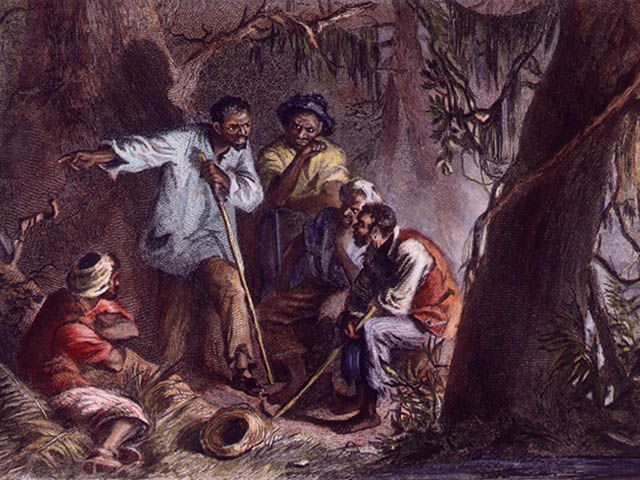 Observe: (I see….)Reflect:  (I think…. because I see….)Questions:  (I wonder…)Description of the experiences of slaves.Examples of oppressionSlave Churches (pg 281)Working Conditions (pg. 274)Living Conditions (pg. 275)Controlling Slaves (pg. 276)Slave Families and Communities (pg. 279)